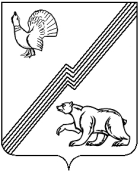 АДМИНИСТРАЦИЯ ГОРОДА ЮГОРСКАХанты-Мансийского автономного округа - ЮгрыПОСТАНОВЛЕНИЕот 12.04.2023							                            № 476-п
Об установлении размера родительской платы за путевку в организациях отдыха детей и их оздоровления, расположенных за пределами Ханты-Мансийского автономного округа – Югры  в 2023 годуВ соответствии с Федеральным законом от 06.10.2003 №131-ФЗ                  «Об общих принципах организации местного самоуправлении в Российской Федерации, Законом  Ханты-Мансийского автономного округа – Югры                   от 30.12.2009 №250-оз «Об организации и обеспечении отдыха                                      и оздоровления детей, имеющих место жительства в Ханты-Мансийском автономном округе – Югре», постановлением Правительства                              Ханты-Мансийского автономного округа – Югры от 27.01.2010 №21-п                      «О порядке организации отдыха и оздоровления детей, имеющих место жительства в Ханты-Мансийском автономном округе – Югре:1. Установить размер родительской платы за путевку в организациях отдыха детей и их оздоровления, расположенных за пределами                       Ханты-Мансийского автономного округа – Югры в 2023 году в размере 8 046,00 рублей (Краснодарский край). 2. Опубликовать постановление в официальном печатном издании города Югорска, разместить на официальном сайте органов местного самоуправления города Югорска и в государственной автоматизированной системе «Управление».3. Настоящее постановление вступает в силу после его официального опубликования4. Контроль исполнения настоящего постановления возложить                       на заместителя главы города Югорска Носкову Л.И.Исполняющий обязанности главы города Югорска			                                      Л.И. Носкова